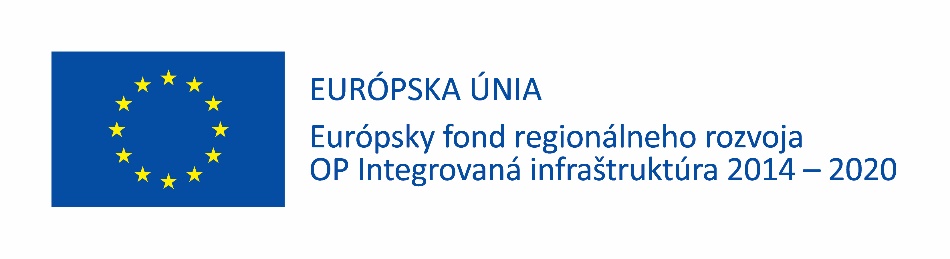 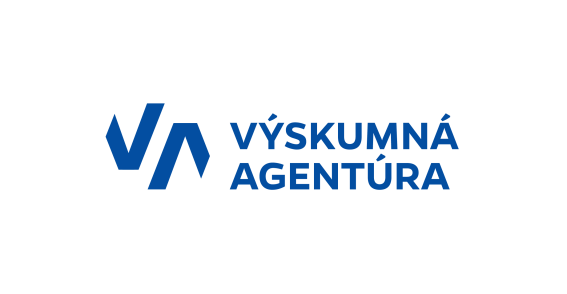 Druh zákazky: Dodanie tovaruPredpokladaná hodnota zákazky: ...........................................................................................Nižšie uvedené podmienky uvedené v ustanovení § 2 ods. 5 písm. o) ZVO sú vymedzené kumulatívnym spôsobom a pri „teste bežnej dostupnosti“ musí byť naplnená každá z uvedených podmienok:V prípade, ak sú odpovede na otázky č. 1 – 3 ÁNO, je možné uviesť, že predmet zákazky je v danom čase bežne dostupný na trhu.Nižšie uvedené podmienky uvedené v ustanovení § 2 ods. 6 a 7 ZVO stanovujú podporné pravidlo, ktoré by malo uľahčiť správnu kategorizáciu vo vzťahu k bežnej dostupnosti na trhu:V prípade, ak sú odpovede na otázky č. 4 – 5 ÁNO, je pravdepodobné, že predmet zákazky je v danom čase bežne dostupný na trhu.Prijímateľ berie na vedomie, že uvedenie nepravdivých informácií v tomto vyhlásení je možné považovať za podstatné porušenie Zmluvy o poskytnutí nenávratného finančného príspevku.   *  Nehodiace sa preškrtnitePrijímateľ uvedie konkrétne dôvody, na základe ktorých formuloval svoje odpovede k podmienkam č. 1 až 3 vo vzťahu k danému predmetu zákazky.Tovary na trhuTovary na trhuÁno Nie1nie sú vyrábané, dodávané na základe špecifických a pre daný prípad jedinečných požiadaviek  2sú ponúkané v podobe, v ktorej sú bez väčších úprav ich vlastností alebo prvkov aj dodané a zároveň – t. j. neboli špecifikované jedinečné požiadavky 3sú spravidla v podobe, v akej sú dodávané pre verejného obstarávateľa a obstarávateľa, dodávané aj pre spotrebiteľov a iné osoby na trhu – t. j. nebolo potrebné ich upraviť (ich vlastnosti, podobu)Tovary na trhuTovary na trhuÁnoNie4sú určené na uspokojenie bežných prevádzkových potrieb5sú spotrebného charakteruZáver*: Bežne dostupný tovarNie bežne dostupný tovarOdôvodnenie: